Проект                     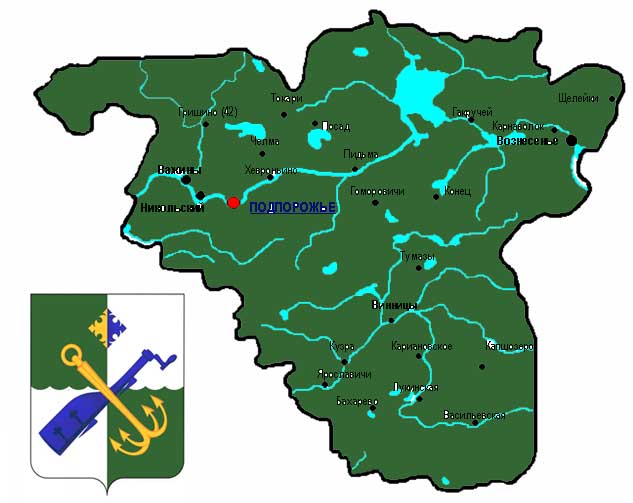 АДМИНИСТРАЦИЯ МУНИЦИПАЛЬНОГО ОБРАЗОВАНИЯ«ПОДПОРОЖСКИЙ МУНИЦИПАЛЬНЫЙ РАЙОН ЛЕНИНГРАДСКОЙ ОБЛАСТИ»ПОСТАНОВЛЕНИЕот____ _____________2023 года                                                                      №______г. Подпорожье В соответствии с постановлением Администрации МО «Подпорожский муниципальный район» от 09 декабря 2021 года № 1713 «Об утверждении порядка разработки, реализации и оценки эффективности муниципальных программ МО «Подпорожский муниципальный район», МО «Подпорожское городское поселение» и Методических указаний по разработке и реализации муниципальных программ МО «Подпорожский муниципальный район», МО «Подпорожское городское поселение, ПОСТАНОВЛЯЮ: 1.  Внести в постановление Администрации муниципального образования «Подпорожский муниципальный район Ленинградской области» от 20 ноября 2020 года № 1714 «Об утверждении муниципальной программы «Обеспечение устойчивого функционирования и развития коммунальной и инженерной инфраструктуры и повышение энергоэффективности Подпорожского городского поселения» (далее – Постановление) следующие изменения: 1) В приложении к Постановлению (муниципальная программа «Обеспечение устойчивого функционирования и развития коммунальной и инженерной инфраструктуры и повышение энергоэффективности Подпорожского городского поселения» (далее – муниципальная программа)): а) в паспорте муниципальной программы раздел «Финансовое обеспечение муниципальной программы – всего, в том числе по годам реализации» изложить в следующей редакции:«»;б) приложение 2 к муниципальной программе изложить в редакции согласно приложению к настоящему постановлению.2. Настоящее постановление вступает в силу со дня его принятия.3. Контроль за исполнением настоящего постановления возложить на заместителя Главы Администрации МО «Подпорожский муниципальный район» по жилищно-коммунальному и дорожному хозяйству Петрова И.Ю.Глава Администрации                                                                                    А.С. Кялин Приложение
к постановлению Администрации МО«Подпорожский муниципальный район» от ____ ___________2023 года №______ПЛАНреализации муниципальной программы«Обеспечение устойчивого функционирования и развития коммунальной и инженерной инфраструктуры и повышение энергоэффективности Подпорожского городского поселения»О внесении изменений в постановление Администрации Подпорожского муниципального района от 20 ноября 2020 года № 1714 «Об утверждении муниципальной программы «Обеспечение устойчивого функционирования и развития коммунальной и инженерной инфраструктуры и повышение энергоэффективности Подпорожского городского поселения»Финансовое обеспечение муниципальной программы  – всего, в том числе по годам реализацииОбщий объем финансирования муниципальной программы составляет 107557,6355 тыс. рублей, в том числе:2022 год – 36 243,4355 тыс. руб.;2023 год – 32 269,0 тыс. руб.;2024 год – 19 197,4 тыс. руб.;2025 год – 19 847,8 тыс. руб.Наименование муниципальной программы, подпрограммы муниципальной программы,  мероприятия  муниципальной программыОтветственный исполнитель, соисполнитель, участникГоды реализации программыОценка расходов (тыс. руб., в ценах соответствующих лет)Оценка расходов (тыс. руб., в ценах соответствующих лет)Оценка расходов (тыс. руб., в ценах соответствующих лет)Оценка расходов (тыс. руб., в ценах соответствующих лет)Оценка расходов (тыс. руб., в ценах соответствующих лет)Наименование муниципальной программы, подпрограммы муниципальной программы,  мероприятия  муниципальной программыОтветственный исполнитель, соисполнитель, участникГоды реализации программыВсегоФедеральный бюджетОбластной бюджет Местный бюджетПрочие источники12345678 Муниципальная программа «Обеспечение устойчивого функционирования и развития коммунальной и инженерной инфраструктуры и повышение энергоэффективности Подпорожского городского поселения» Отдел по жилищно-коммунальному хозяйству и топливно-энергетическому комплексу Администрации МО «Подпорожский муниципальный район»202236243,4355-20827,035515416,4 Муниципальная программа «Обеспечение устойчивого функционирования и развития коммунальной и инженерной инфраструктуры и повышение энергоэффективности Подпорожского городского поселения» Отдел по жилищно-коммунальному хозяйству и топливно-энергетическому комплексу Администрации МО «Подпорожский муниципальный район»2023 32 269,0  -9426,7754422842,22456- Муниципальная программа «Обеспечение устойчивого функционирования и развития коммунальной и инженерной инфраструктуры и повышение энергоэффективности Подпорожского городского поселения» Отдел по жилищно-коммунальному хозяйству и топливно-энергетическому комплексу Администрации МО «Подпорожский муниципальный район»2024    19 197,4   --19 197,4- Муниципальная программа «Обеспечение устойчивого функционирования и развития коммунальной и инженерной инфраструктуры и повышение энергоэффективности Подпорожского городского поселения» Отдел по жилищно-коммунальному хозяйству и топливно-энергетическому комплексу Администрации МО «Подпорожский муниципальный район»2025    19 847,8   --19 847,8   -ИТОГОИТОГОИТОГО107557,6355 -30253,8109477303,82456  -Проектная часть Проектная часть Проектная часть Проектная часть Проектная часть Проектная часть Проектная часть Проектная часть Мероприятия, направленные  на достижение цели федерального проекта «Содействие развитию инфраструктуры субъектов Российской Федерации (муниципальных образований)»Отдел по жилищно-коммунальному хозяйству и топливно-энергетическому комплексу Администрации МО «Подпорожский муниципальный район»;Муниципальное казенное учреждение «Управление капитального строительства и административно-хозяйственного обеспечения Администрации муниципального образования «Подпорожский муниципальный район Ленинградской области»2022----Мероприятия, направленные  на достижение цели федерального проекта «Содействие развитию инфраструктуры субъектов Российской Федерации (муниципальных образований)»Отдел по жилищно-коммунальному хозяйству и топливно-энергетическому комплексу Администрации МО «Подпорожский муниципальный район»;Муниципальное казенное учреждение «Управление капитального строительства и административно-хозяйственного обеспечения Администрации муниципального образования «Подпорожский муниципальный район Ленинградской области»2023 570,0--570,0-Мероприятия, направленные  на достижение цели федерального проекта «Содействие развитию инфраструктуры субъектов Российской Федерации (муниципальных образований)»Отдел по жилищно-коммунальному хозяйству и топливно-энергетическому комплексу Администрации МО «Подпорожский муниципальный район»;Муниципальное казенное учреждение «Управление капитального строительства и административно-хозяйственного обеспечения Администрации муниципального образования «Подпорожский муниципальный район Ленинградской области»2024 -----Мероприятия, направленные  на достижение цели федерального проекта «Содействие развитию инфраструктуры субъектов Российской Федерации (муниципальных образований)»Отдел по жилищно-коммунальному хозяйству и топливно-энергетическому комплексу Администрации МО «Подпорожский муниципальный район»;Муниципальное казенное учреждение «Управление капитального строительства и административно-хозяйственного обеспечения Администрации муниципального образования «Подпорожский муниципальный район Ленинградской области»2025 -----Итого Итого 570,0  --570,0 -Процессная частьПроцессная частьПроцессная частьПроцессная частьПроцессная частьПроцессная частьПроцессная частьПроцессная частьКомплекс процессных мероприятий «Повышение надежности функционирования систем коммунальной и инженерной инфраструктуры» Отдел по жилищно-коммунальному хозяйству и топливно-энергетическому комплексу Администрации МО «Подпорожский муниципальный район»202230491,0355-20827,03559664,0Комплекс процессных мероприятий «Повышение надежности функционирования систем коммунальной и инженерной инфраструктуры» Отдел по жилищно-коммунальному хозяйству и топливно-энергетическому комплексу Администрации МО «Подпорожский муниципальный район»2023 24608,6 -9426,7754415181,82456  -Комплекс процессных мероприятий «Повышение надежности функционирования систем коммунальной и инженерной инфраструктуры» Отдел по жилищно-коммунальному хозяйству и топливно-энергетическому комплексу Администрации МО «Подпорожский муниципальный район»2024  10 899,0    - -10 899,0  -Комплекс процессных мероприятий «Повышение надежности функционирования систем коммунальной и инженерной инфраструктуры» Отдел по жилищно-коммунальному хозяйству и топливно-энергетическому комплексу Администрации МО «Подпорожский муниципальный район»2025   11 326,3    - -11 326,3  -ИтогоИтого77324,9355-30253,8109447071,12456-Комплекс процессных мероприятий «Улучшение эксплуатационных показателей жилищного фонда» Отдел по жилищно-коммунальному хозяйству и топливно-энергетическому комплексу Администрации МО «Подпорожский муниципальный район»20225344,4--5344,4Комплекс процессных мероприятий «Улучшение эксплуатационных показателей жилищного фонда» Отдел по жилищно-коммунальному хозяйству и топливно-энергетическому комплексу Администрации МО «Подпорожский муниципальный район»2023 6875,4  - - 6 875,4Комплекс процессных мероприятий «Улучшение эксплуатационных показателей жилищного фонда» Отдел по жилищно-коммунальному хозяйству и топливно-энергетическому комплексу Администрации МО «Подпорожский муниципальный район»20247 883,4 - -7 883,4Комплекс процессных мероприятий «Улучшение эксплуатационных показателей жилищного фонда» Отдел по жилищно-коммунальному хозяйству и топливно-энергетическому комплексу Администрации МО «Подпорожский муниципальный район»2025  8 106,5    -- 8 106,5   ИтогоИтого28209,7                  -                       -     28209,7-     Комплекс процессных мероприятий «Повышение энергетической эффективности»Отдел по жилищно-коммунальному хозяйству и топливно-энергетическому комплексу Администрации МО «Подпорожский муниципальный район» 2022408,0--408,0Комплекс процессных мероприятий «Повышение энергетической эффективности»Отдел по жилищно-коммунальному хозяйству и топливно-энергетическому комплексу Администрации МО «Подпорожский муниципальный район» 2023 215,0--215,0-Комплекс процессных мероприятий «Повышение энергетической эффективности»Отдел по жилищно-коммунальному хозяйству и топливно-энергетическому комплексу Администрации МО «Подпорожский муниципальный район» 2024 415,0--415,0-Комплекс процессных мероприятий «Повышение энергетической эффективности»Отдел по жилищно-коммунальному хозяйству и топливно-энергетическому комплексу Администрации МО «Подпорожский муниципальный район» 2025 415,0--415,0-ИтогоИтого1 453,0--1 453,0-Итого Итого Итого 107557,6355 -30253,8109477303,82456  -